Praktijkopdracht veilig werken Inleiding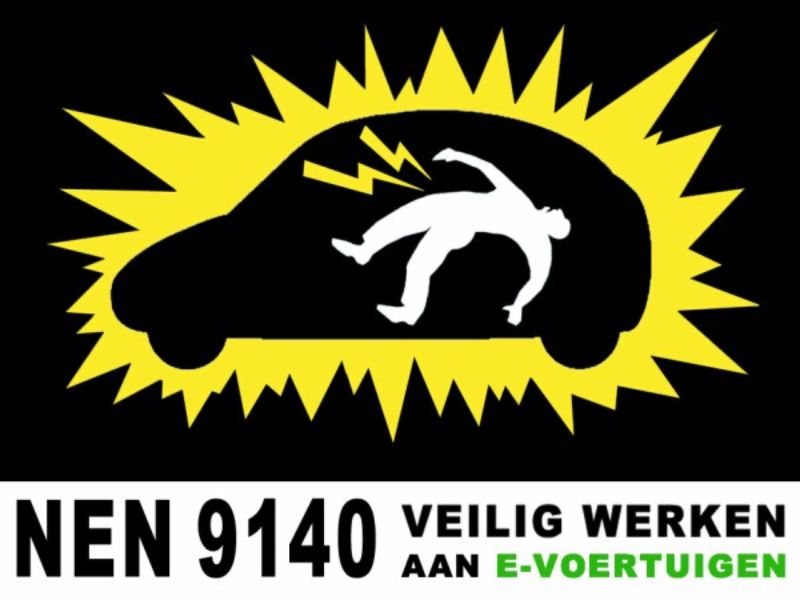 Jij bent in het bezit van NEN 9140 en wordt aan het werk gezet door de werkplaats chef aan een elektrisch voertuig. De bedoeling is dat jij het accupakket gaat vervangen. Wat ga je doen?Jij laat in deze opdracht zien hoe je je werk aan een elektrisch voertuig voorbereid. Kortom pak de juiste PBM's en laat zien hoe het volgens jij moet aan een voertuig die staat bij de autobrug. Twijfel je, gebruik gerust de vorige pagina, Google of vraag je docent. Stap 1Vul de tabel in om een lijstje te maken over welke PBM’s jij denkt nodig te hebben. Stap 2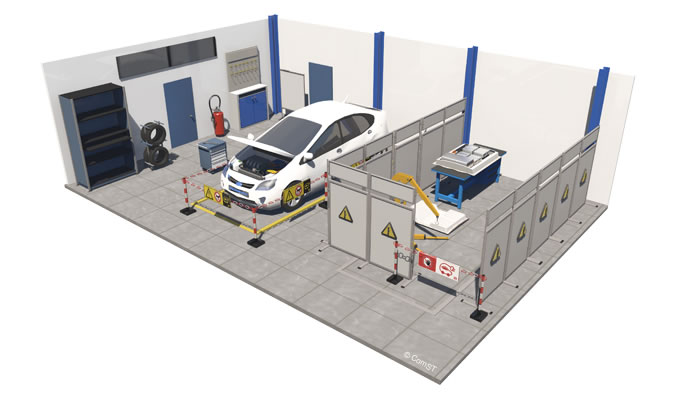 Jij laat zien hoe je veilig kan werken in de werkplaats. Vraag de docent aan welk voertuig jij deze praktijkopdracht mag uitvoeren en de pak de PBM’s en trek ze of zet ze op de juiste plek. Stap 3ReflectieBeantwoord de volgende vragen:Wat ging tijdens deze opdracht goed?Wat kon tijdens deze opdracht beter?Wat heb je geleerd tijdens deze opdracht?Tijd voor de beoordeling. Je mag nu je opdracht inleveren bij je docent. PBMWaarom deze PBMMax puntenBeoordelingJuiste PBM’s geregeld20Gebruik PBM’s20Werkhouding20Netheid m.b.t. werkplek20Beantwoorden vragen docent20CijferTotaal/10=cijfer